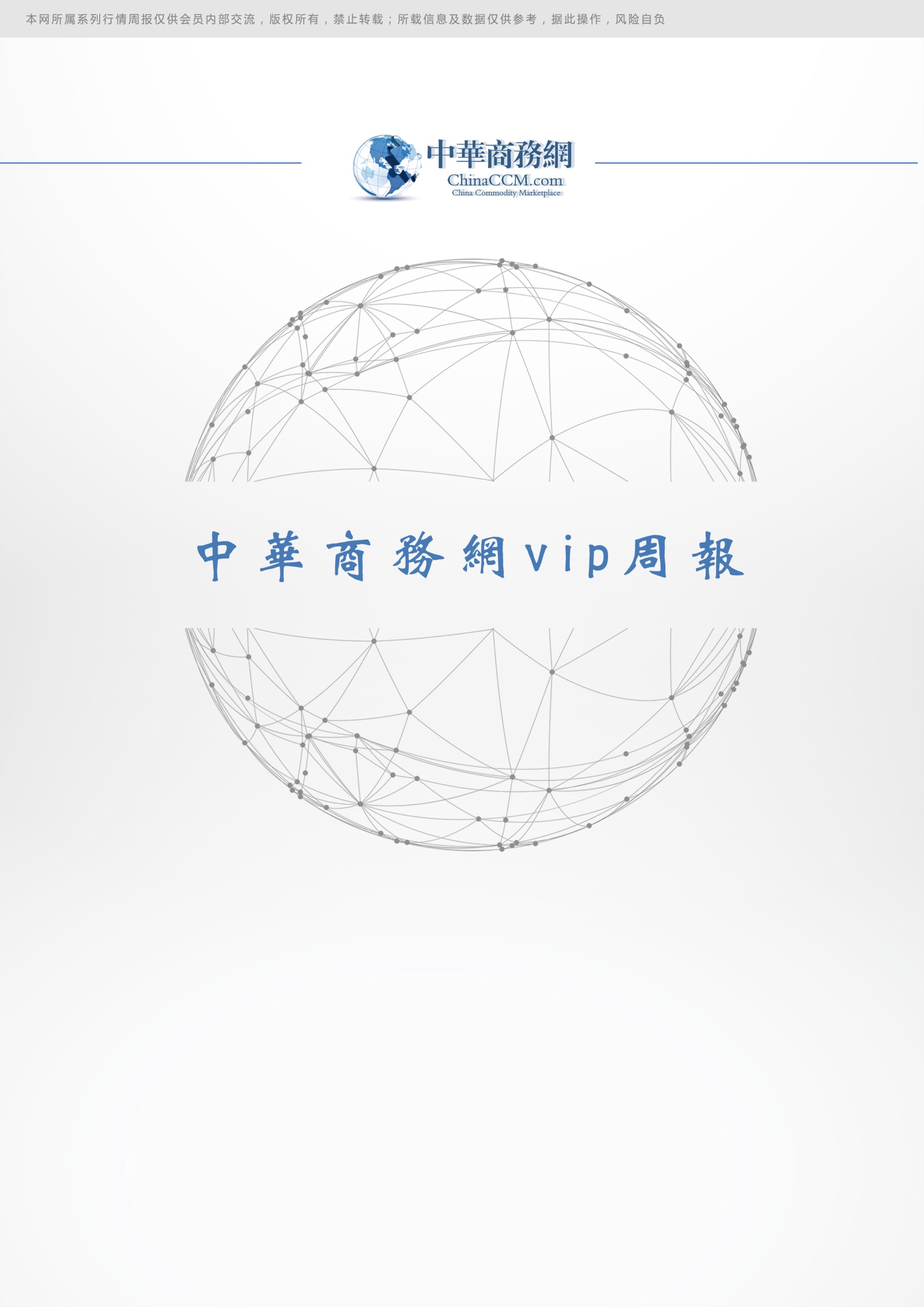 一、国际原油（一）、国际原油市场回顾1. 1  国际原油收盘价涨跌情况（单位：美元/桶）单位：美元/桶1. 2  国际原油市场价格走势图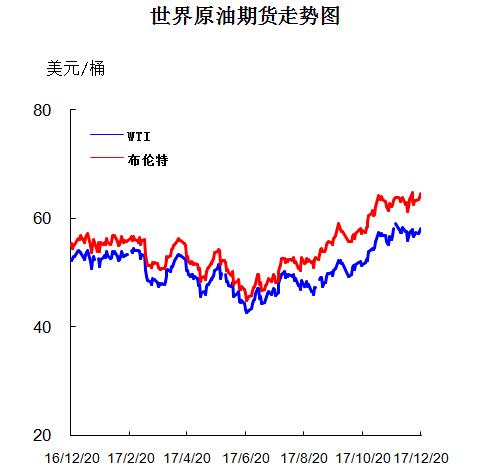 （二）.近期影响国际原油市场的主要因素1、美国原油库存情况美国能源信息署（EIA）数据显示，截至12月15日当周，因炼厂提升产量，美国上周原油库存减少，汽油和馏分油库存上升。美国原油库存减少650万桶至4.3649亿桶，市场此前预期为减少377万桶。位于俄克拉荷马州库欣的原油库存增加75.4万桶。美国汽油库存增加124万桶至2.2788亿桶，市场此前预期为增加190万桶。包括取暖油和柴油在内的馏分油库存增加76.9万桶至1.2885亿桶，分析师预估为减少90万桶。过去四周美国汽油需求为903万桶/日，较上年同期增加0.4%。过去四周美国馏分油需求为398万桶/日，同比减少1.2%。炼厂原油加工量增加11.1万桶/日。炼厂产能利用率上升0.7个百分点。美国上周原油净进口减少30.1万桶/日。美国石油协会（API）数据显示，截至12月15日当周，美国原油库存减少520万桶，市场预期为下降380万桶。美国原油期货交割地—库欣的原油库存增加7万桶。最近一周美国原油库存降幅大于预期，馏分油库存亦下降，但汽油库存增加。美国汽油库存增加200万桶，分析师预期为增加190万桶；包括柴油和取暖油在内的馏分油库存减少290万桶，分析师预期为减少87万桶。上周美国原油日进口量下降13.8万桶，至710万桶。炼厂原油日加工量增加10.6万桶。2、美国经济形势美东时间12月20日16：00（北京时间12月21日05：00），道指跌28.10点，或0.11%，报24，726.65点；标普500指数跌2.22点，或0.08%，报2，679.25点；纳指跌2.89点，或0.04%，报6，960.96点。主要股指表现如何？周三美股高开低走，全天窄幅震荡最终小幅收跌。周二美股收跌，道指收跌0.2%，较历史最高收盘数据低37.45点。标普500指数与纳指分别收跌0.3%和0.4%。市场驱动力量是什么？税制改革的进展备受市场关注。美国国会众议院于当地时间周三重新投票，以224-201的投票结果顺利通过了最终版税改法案。预计美国总统特朗普将能够在圣诞节前签署税改法案，收获他的首个立法胜利，重写30多年来不曾大修的美国税法。这是众议院两天来第二次对法案进行投票，之前参议院的民主党人迫使共和党议员对该法案进行了三个相对较小的修改，包括删除一个将法案称为“减税和就业法案”的条款。根据国会的规定，众议院和参议院必须批准相同的法案。庞大的特朗普税改计划将大幅削减企业税率，也将在2018年为大部分美国家庭降低收入所得税，虽然多数分析机构认为富人将比中低收入家庭获益更多。最终版本的共和党税改计划将企业所得税税率从35%一次性下调至21%。同时，还将削减所有收入水平的个人所得税率。不过据无党派机构税收政策中心的研究，收入低于2.5万美元的家庭平均税收将减少60美元，而收入超过73.3万美元的家庭平均税收将减少5.1万美元。最近几周以来，对税改法案的乐观预期推高了全球市场，部分原因是市场认为该议案对商业有利，且能促进经济增长。市场策略师如何说？Oanda高级市场分析师Craig Erlam表示：“尽管谁将成为减税法案的真正受益者还值得探讨，但股市明显受到了对其乐观预期的推动，一些大型企业将成为该法案的大赢家。”他表示：“自从特朗普赢得竞选以来股市已经上涨超过25%，至少应该部分归功于对他的税制改革计划的预期，很有可能这已完全在目前股市中得到完全体现，因此观察美股上涨趋势能否延续到年底，抑或是圣诞节上涨趋势将逐渐提早终止、投资者锁定盈利，将是非常有趣的事。”周三开盘前，BlackBerry（BB）与通用磨坊（GIS）均宣布营收与盈利超出市场预期。经济数据美国不动产经纪人协会（NAR）周三报告称，美国11月二手房销售量同比增长5.6%，年化数字攀升至581万幢，市场预计11月份的年化数字将为559万幢。至此美国二手房销售量已连续第三个月攀升，581万幢的年化数字也是2006年12月以来的最高值。周三没有美联储官员的讲话日程安排。其他市场表现如何？周三亚洲市场收盘涨跌不一。欧洲股市方面，欧洲泛欧绩优300指数周三收盘下跌0.73%；英国富时100指数周三收盘下跌0.7%；德国DAX指数周三收盘下跌1.2%；法国CAC指数周三收盘下跌0.6%。纽约商品交易所2月交割的黄金期货价格上涨5.40美元，或0.4%，收于1264.20美元/盎司。纽约商品交易所2月西德州中质原油（WTI）期货价格上涨53美分，或0.9%，收于58.09美元/桶。伦敦洲际交易所(70.02, -1.05, -1.48%)2月布伦特原油期货价格上涨76美分，或1.2%，收于64.56美元/桶。美国原油库存数据公布后油价一度走低，但随后反弹并且收高。美国能源信息署（EIA）周三宣布，截至12月15日当周美国原油期货价格减少650万桶。此前接受《华尔街日报》调查的经济学家平均预期该数字将减少320万桶。纽约商品交易所2月西德州中质原油（WTI）期货价格上涨53美分，或0.9%，收于58.09美元/桶。伦敦洲际交易所(70.02, -1.05, -1.48%)2月布伦特原油期货价格上涨76美分，或1.2%，收于64.56美元/桶。新浪美股讯 北京时间21日凌晨，美股周三小幅收跌。美众院通过最终版税改法案，预计美国总统特朗普将在圣诞节前签署该法案。3、世界经济形势据英国《金融时报》网站12月20日报道，随着中国制造业者要提升价值链，一小部分劳动者的薪资正不断增加，且人数也持续增长。《金融时报》每月进行的中国制造业、建筑业和服务业薪资分析表明，薪资水平的通胀在近年放缓。但仔细看制造业在过去五年以来的发展趋势，其薪资水平的分布不再集中在一个狭窄的区间，有越来越多公司把劳动者的薪资提高到市场平均值之上。根据调查，11月有部分公司薪资达到8000元人民币，高于制造业全行业的平均薪资4362元人民币，那些给予超过平均薪酬的公司，有62%是在北京等一线城市，46%的公司与电子设备制造相关。报道称，当中国制造业逐渐往价值链的高端发展之际，更多的公司是走向专业化、同时寻求高薪来吸引和留住能人。中国在2001年加入世界贸易组织（WTO）之后，那些曾推动发展的低利润、低附加值制造商，显然正被抛之在后。这个趋势与中国想要提升制造业质量的“中国制造2025”计划相一致，但要实现此计划，关键在于是否能培养符合行业需求的专业化创新人才。报道表示，寻找创新专业人才的挑战也同样反应在数据里。调查显示，有计划招聘新员工的高薪制造商表示，在下一个月份，他们不确定能否找到员工就职。参考消息网12月21日报道 德媒称，欧盟新的反倾销规定12月20日生效，其目的是保护欧盟制造商不受来自中国等国的廉价进口商品的冲击。据德新社12月20日报道，中国是欧盟最大的进口来源国，但欧盟认为，中国一些出口产品以低价与欧洲产品竞争。为应对这种情况，欧盟对多种中国产品，尤其是钢铁产品，征收了反倾销关税。但一年前，世界贸易组织用以计算中国出口商品公平价格的规定到期，使判定倾销行为变得更难。报道称，这促使欧盟成员国停止多年以来的争吵，在本月早些时候同意，以一种新的方式计算公平的进口价格。报道表示，从现在开始，如果欧盟委员会发现，某种进口商品的销售价格与生产成本之间存在“严重的市场扭曲”，则可以通过比较与这种商品出口国处于类似发展水平的其他国家的价格水平，来决定这种商品的公平价格。报道称，而这将成为判定这种商品是否在欧洲市场构成倾销的基本依据。欧盟称，目前这项新规是“国别中立的”。报道称，欧盟委员会还将就发生价格扭曲的国家或经济领域起草报告。此前，欧盟委员会根据某国是否拥有市场经济地位进行评估，这意味着，国内价格将由供需情况自由决定。报道称，在2001年加入世界贸易组织后，中国获得的承诺是在2016年12月之后能享有市场经济地位。而现在，欧盟和美国都拒绝承认中国的市场经济地位。参考消息网12月21日报道 港媒称，中国正准备在帮助重建饱受战争蹂躏的叙利亚方面发挥重大作用。这个世界第二大经济体已经在北京举办的首届叙利亚重建项目洽谈会上承诺投入20亿美元用于重建工作。据香港亚洲时报在线12月19日报道，特拉维夫巴尔伊兰大学讲师、本—古里安大学博士后研究员吉德翁·埃拉扎尔表示：“中国似乎决心发挥关键作用。”他补充说：“促使中国加入的一个因素是‘一带一路’倡议——一个旨在建立连接中国、中东与欧洲的现代丝绸之路的计划。”报道称，北京已经和叙利亚总统巴沙尔·阿萨德建立起密切的关系，如今叙利亚在经历残酷的内战之后走向和平，这让中国企业看到了一个绝佳机会。据报道，约有超过30家中国公司——包括基建巨头中国能源建设集团有限公司和中国建筑第五工程局在内——于今年访问了叙利亚。他们和省级行政长官讨论的主要议题是重大基础设施项目。埃拉扎尔表示：“随着‘伊斯兰国’组织逐渐瓦解和叙利亚内战即将结束，很明显中国将（扮演重要角色）。事实上，在过去的几个月里中方对叙利亚的参与度一直在上升。”此外，在叙利亚驻华大使伊马德·穆斯塔法解释说，中国民政部已经批准了一些初步援助项目。穆斯塔法表示：“中国、俄罗斯和伊朗在军事冲突中为叙利亚提供了大量支持。因此，这三个国家应该在叙利亚重建方面发挥重要作用。”报道称，重建叙利亚的花费将是惊人的。据内地媒体报道，经过近7年的战争，叙利亚经济已遭到严重破坏，在2011年至2016年期间累积损失约达2260亿美元。7月份来自世界银行的资料显示，这一数字大概是叙利亚2010年国内生产总值的4倍。不过报道称，安全区的建立使得阿萨德政府重新控制了叙利亚境内的大片领土，其中包括拥有战略石油和天然气田的地区。埃拉扎尔表示：“从中国的角度出发，必须把投资叙利亚放在‘一带一路’倡议这个更大的背景下来看。这是大力推广的现代版古代丝绸之路计划。”（三）、2017年10月份全国原油进出口统计数据                                                      单位：千克，美元（四）、后市预测本周WTI原油价格在56.6-58.09美元/桶，布伦特原油价格在62.44-64.56美元/桶震荡。本周国内油价震荡上行。油价上涨使EIA上调美国原油产量增长预期，受全球主要产油国减产及北海一条重要输油管道意外关闭支撑，12日布伦特价格突破每桶65美元，创2015年6月以来最高水平。未来几个月油价可能出现大幅波动，而由地缘政治驱动所导致的供应中断在2018年可能会更加严重。全球最大原油进口国沙特将从2018年1月起将国内汽油价格上调80%，并将航空燃油价格一次性提升至国际水平。预计短期内国际油价大幅上涨。二、 石脑油2. 1国际石脑油市场价格                                                                 单位：美元/吨  ①单位：美元/桶2.2地炼石脑油市场 本周溶剂油市场价格小幅上涨，原油继续呈现宽幅反弹，对国内地炼石脑油市场提振明显，跌势全面刹住，且主力价区现较大范围反弹，不过下游需求仍然偏弱，反弹幅度偏窄，下游客户有部分抄底操作，对市场交投形成了进一步提振，不过目前实际成交变化并不明显，而若原油转弱，此波涨势极易反转。2.3本周国内石脑油价格汇总 山东地炼石脑油价格汇总 单位：元/吨2. 4山东地炼石脑油价格走势图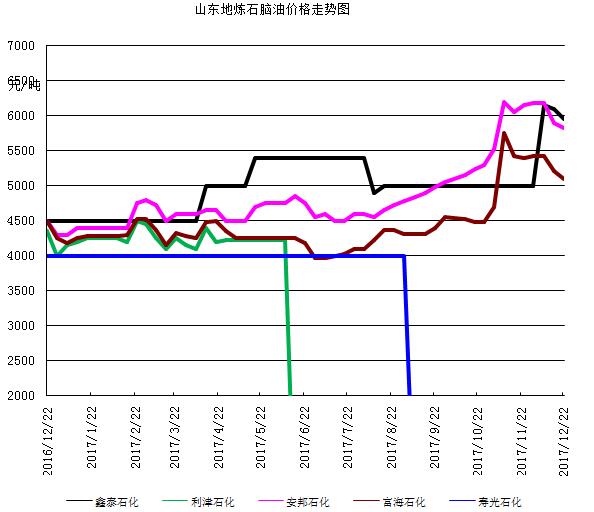 三、本周国内油品市场分析及预测3．1  成品油市场动态本周，国际油价震荡走高，变化率由负转正运行，但仍未触及调价红线，消息面对国内成品油市场支撑有限。山东地炼从上周末开始，柴油价格暴跌，汽油尚有需求支撑，价格跌幅有限。受此影响，临近地炼的主营单位率先跟进大幅下跌促销，随后国内多地柴油均有不同程度回落，汽油下调空间不大。华东地区成品油行情跌势难改，尤其柴油行情急剧下跌。具体来看， 国际油价延续震荡走势，变化率由正转负运行，消息面对华东成品油市场仍难有明显提振。由于山东地炼成品油尤其柴油价格暴跌，导致区内主营成品油行情进一步承压，下游用户纷纷流向地炼采购，主营为了增加出货量，成品油亦大幅下调，但与地炼仍有不小差距，以至于市场交投难有改善。临近周末，国际油价连涨，山东地炼跌势暂止，并试图推涨价格，部分业者趁机择低采购，与山东临近的主营价格亦降至低位，出货量有所好转，其他地区价格优势不大，出货则相对清淡。后市而言，国际油价短期内或仍难以摆脱震荡趋势，本轮零售价存搁浅或小涨可能，且山东地炼后期推涨意向较浓，预计下周华东地区成品油行情跌势或趋缓，不过部分单位出货压力仍存，不排除进一步加大促销力度的可能。华中地区成品油市场跌势延续，其中柴油价格跌幅较大，汽油跌幅相对有限。分析来看，周内国际油价走势震荡，变化率由负向转为正向区间波动，市场观望氛围浓郁。年度收官季，区内多数主营单位仍有欠量，此外，山东地炼汽柴行情持续下跌，尤其表现在柴油方面，因此外采成本降低下区内各主营单位持续下调汽柴价格，其中周内柴油价格大跌100-350元/吨，汽油方面下跌100-200元/吨。由于市场不稳定因素加重，尽管主营降价幅度较大，但业者入市采购活动仍显谨慎，市场成交量延续低位运行。后市而言，国际油价维持区间震荡，本轮零售价调整变数较大，消息面难以给予市场明朗指引。下周为本年度最后一销售周，部分欠量严重的单位仍将继续降价赶量，提前完成任务的单位价格将维持坚挺，预计下周华中地区汽柴行情盘整为主。此外，元旦假期将至汽油需求持续回升，供需基本面作用下，市场或现汽强柴弱格局。华南地区成品油行情走势分化，其中汽油市场基本稳定，柴油市场大幅下跌，购销气氛清淡难改。具体来看，国际原油期货震荡小涨，变化率正向区间窄幅波动，消息方面对油市提振有限。与此同时，柴油终端需求萎靡不振，汽油需求表现平平，部分单位继续降价促销以追赶年度任务，柴油价格大幅下行。业者入市操作意向淡薄，市场购销氛围偏淡。后市来看，国际原油期货依然区间震荡为主，消息方面难寻有力支撑。与此同时，下游需求难有显著改善，主营单位整体出货难言乐观。预计下周华南地区柴油市场或依然承压下探，汽油市场波动有限。华北地区成品油行情狂跌，整体成交气氛不改低迷。具体来看，国际原油震荡上行，变化率随之由负转正运行，但幅度有限，故难以对油市形成强有力的利好指引。本周柴油行情以挤压前期暴涨泡沫为主，其中山东、河南、河北及天津主营柴价跌幅高达700-900元/吨，山西及北京两地跌幅为150-300元/吨。由于行情处于下行通道中，且终端需求疲软，故场内业者维持观望为主，入市补货气氛寥寥。汽油方面需求稳定，价格回调幅度不大，局部降幅100-200元/吨。后期来看，国际原油料将保持震荡趋势，消息面缺乏清晰指引，经过近期暴跌之后行情回归理性，业者或适度进行补仓，故预计下周华北地区成品油行情将进入盘整阶段，汽油或在节前囤货支撑下有所反弹，柴油则以稳为主。西南地区汽柴行情延续下行，市场成交气氛冷淡。分析来看：周内，国际原油期价震荡走高，变化率正向区间小幅波动，但后市行情仍存变数，消息面对市场难有明确指引。此外，临近年末，部分地区主营单位积极赶量，成交价格高位回落。但下游需求整体平淡，且当前汽柴行情处于下行通道，业者观望情绪难消，补货心态维持谨慎，市场成交小单为主。主营单位提量不易，实际成交多暗中增加优惠。由于柴油进入需求淡季，优惠幅度更为明显，据悉部分单位优惠幅度达200元/吨以上，整体行情下滑明显。进入下周，国际油价或将继续维持区间震荡，本轮调价仍存搁浅可能，消息面对市场难有支撑。业者操作心态谨慎，消库之余按需采购为主，市场成交难有改善。部分单位继续追量，汽柴行情仍存下行风险。西北地炼柴油行情大幅回落，汽油行情维持平稳，市场成交维持平淡。分析来看：进入本周，国际原油维持震荡上行态势，变化率虽然转为正向，但后市行情仍存变数，消息面难有明确指引，观望气氛难以消除。另外，天气持续转冷，以及冬季防雾霾任务艰巨，工矿基建等企业开工受限，柴油需求大幅萎缩。此前柴油价格涨至高位，随着利好消化殆尽，价格大幅回落。汽油方面，元旦小长假临近，下游需求将小幅提升，加之，汽油价格本身维持合理水平，因此整体行情波动不大。业者按需适量补货，市场成交不温不火。进入下周，国际原油或将继续维持区间整理态势，本轮调价搁浅概率仍然略大，消息面对市场难有支撑。业者补货心态谨慎，入市按需适量补货为主，市场成交难有明显改善。预计短线西北地炼汽柴行情淡稳运行为主。步入下周，国际油价将保持震荡格局，本轮零售价存搁浅与小涨预期，消息面对市场指引相对有限。当前主营炼厂检修有限，且山东开工率继续挑战历史高点，汽柴油资源供应量较为充足。但近期随着天气转冷，柴油需求降至年内低点；汽油方面因元旦假期将至业者多有备货需求，汽油需求表现尚可，预计下周国内成品油市场走势将继续分化。四、国内溶剂油市场综述本周溶剂油市场呈现国标走稳，非标溶剂油市场稳中下行的趋势，其中非标溶剂油市场周初下跌幅度相对较大，随着国际原油的回涨及地炼汽柴油的反弹行情支撑，非标溶剂油市场跌势放缓重回稳势。非标溶剂油市场方面，近两日山东地炼汽柴油价格已出现反弹趋势，导致非标溶剂油市场整体购销氛围较前期出现好转，但由于目前原料石脑油价格近期维持低位整理为主，非标溶剂油市场虽成交好转但价格方面暂无回调的可能，短期内或以目前价位盘稳出货为主。国标溶剂油市场方面，两大集团炼厂价格继续维持高位坚挺为主，因供需面暂无直接有效利好支撑，短期内或维持高位盘稳过渡为主。民营炼厂方面，山东地区部分国标溶剂油资源成交依旧有限，原料价格走跌，导致部分炼厂出现明稳暗跌的行情。目前看成本及供需面暂无直接利好支撑，下周临近月底，溶剂油市场价格整体或维持盘稳为主，零星震荡整理。五、本周国内炼厂溶剂油产品价格对比单位：元/吨六、D系列特种溶剂油本周国内D系列溶剂油价格汇总单位：元/吨七、重芳烃溶剂油单位：元/吨八、正己烷本周国内正己烷价格汇总单位：元/吨 九、2017年10月中国溶剂油、石脑油进出口数据统计2017年10月中国橡胶溶剂油、油漆溶剂油、抽提溶剂油进出口数据(数量单位：千克/升 金额单位: 美元)2017年10月石脑油进出口数据(数量单位：千克/升 金额单位: 美元)日期纽交所伦交所影响因素2017-12-2056.662.44上周美国全国商业原油库存下降650万桶至4.365亿桶，库存下降数量远高于市场预期，且库存量已降至2015年10月以来新低。2017-12-1957.1463.34美国能源信息局将于20日公布上周美国商业原油库存数据，市场普遍预计该数据将连续第五周出现下降，为当天油价走势提供了支撑。2017-12-1857.99　64.69受美国原油产量持续上升影响，纽约油价18日承压下行。当天有媒体报道说，目前美国原油日产量已高达980万桶，较2016年年中增长16%。2017-12-1557.3663.4本周美国运营的油田钻井数量为747个，比前一周下降4个，为六周以来的首次下跌。2017-12-1456.6962.2英国北海一输油管道因维修将继续关闭数周，该消息助推14日国际油价上涨。产销国进口数量进口美元出口数量出口美元阿尔及利亚268808230$112,629,289 0$0 阿根廷147804285$56,778,979 0$0 阿拉伯联合酋长国667370797$270,288,974 0$0 阿曼1426933868$560,921,263 0$0 埃及138563736$60,788,402 0$0 安哥拉3566464471$1,424,314,016 0$0 澳大利亚168845320$68,606,325 0$0 巴西1140805278$431,276,134 0$0 俄罗斯联邦4648660614$1,878,762,037 0$0 厄瓜多尔255941675$90,055,410 0$0 刚果685656949$263,698,781 0$0 哥伦比亚565012283$213,404,145 0$0 哈萨克斯坦218331118$80,787,535 0$0 加纳388222900$167,744,176 0$0 加蓬480943460$192,460,709 0$0 喀麦隆129473074$47,503,607 0$0 科威特1863093167$711,692,390 0$0 马来西亚418944314$170,849,453 0$0 美国878622762$369,739,811 0$0 蒙古92979030$24,857,818 0$0 墨西哥291969667$95,218,575 0$0 南苏丹共和国463316405$175,661,702 0$0 挪威135767304$59,225,000 0$0 日本0$0 266398249$99,195,793 沙特阿拉伯4613748328$1,810,389,425 0$0 泰国35106965$13,745,875 0$0 委内瑞拉912802565$287,052,275 0$0 伊拉克2649378942$980,602,196 0$0 伊朗2909543958$1,148,354,598 0$0 印度尼西亚102026534$37,446,933 0$0 英国644864682$278,218,801 0$0 越南120143164$52,466,683 0$0 201731030145845$12,135,541,317 266398249$99,195,793 12月21日低端价（美元/吨）高端价（美元/吨）均价涨跌幅美分/加仑新加坡65.03美元/桶65.03美元/桶0.64美元/桶154.83-154.93日本589.25596.756.875155.89-157.87阿拉伯海湾567.19574.697.325 150.05-152.03阿姆斯特丹、鹿特丹、安特卫普到岸价583.50584.004.50154.37-157.84鹿特丹船货价579.50580.004.50153.31-156.76地中海离岸价560.00560.504.00148.15-151.49热那亚到岸价574.25574.754.25151.92-155.34美国墨西哥湾576.25576.602.38美分/加仑162.46-162.56加勒比海----地区生产厂家产品名称价格类型涨跌2017-12-222017-12-15华北金城石化石脑油出厂价000华北恒源石化石脑油出厂价5049504900华北东明石化石脑油出厂价000华北中海石化石脑油出厂价000华北弘润石化石脑油出厂价000华北华星石化石脑油出厂价000华北海科石化石脑油出厂价000华北广饶石化石脑油出厂价050205020华北鑫泰石化石脑油出厂价-15059506100华北利津石化石脑油出厂价000华北胜华石化石脑油出厂价000华北长城石化石脑油出厂价000华北安邦石化石脑油出厂价-7058305900华北日照源丰石脑油出厂价000华北富海石化石脑油出厂价-12050905210华北京博石化石脑油出厂价000华北昌邑石化石脑油出厂价-10058505950华北垦利石化石脑油出厂价000华北寿光石化石脑油出厂价000华北神驰石化石脑油出厂价048004800华北汇丰石化石脑油出厂价-10057305830华北宝塔石化石脑油出厂价000华北滨化石化石脑油出厂价000华北高青宏远石化石脑油出厂价000华北河口实业石脑油出厂价000地区生产厂家产品名称型号价格类型涨跌2017-12-222017-12-15东北锦州石化精细化工溶剂油6#出厂价000东北锦州石化精细化工溶剂油120#出厂价000东北锦州石化精细化工溶剂油200#出厂价000东北大庆精细化工溶剂油6#出厂价046004600东北大庆精细化工溶剂油120#出厂价054005400东北大庆精细化工溶剂油190#出厂价059005900东北大庆精细化工溶剂油200#出厂价000东北大庆庆升溶剂油6#出厂价000东北大庆庆升溶剂油120#出厂价000东北大庆庆升溶剂油180#出厂价000东北大庆庆升溶剂油200#出厂价000华北石家庄炼厂溶剂油6#出厂价000华北石家庄炼厂溶剂油120#出厂价000华北石家庄炼厂溶剂油200#出厂价000华北天津天泰实业溶剂油6#窄出厂价000华北天津天泰实业溶剂油6#出厂价000华北天津天泰实业溶剂油120#出厂价000华北沧州炼厂溶剂油200#出厂价000华北胜华化工溶剂油6#出厂价000华北胜华化工溶剂油120#出厂价000华北胜华化工溶剂油140#出厂价000华北胜华化工溶剂油180#出厂价000华北胜华化工溶剂油200#出厂价000华北淄博锐博化工溶剂油200#出厂价000华北淄博锐博化工溶剂油260#出厂价000华北淄博锐博化工溶剂油280#出厂价000华北淄博胜炼溶剂油6#出厂价000华北淄博胜炼溶剂油120#出厂价000华北淄博胜炼溶剂油150#出厂价000华北和利时石化溶剂油6#窄出厂价060006000华北和利时石化溶剂油120#出厂价056505650华北和利时石化溶剂油200#出厂价065006500华北山东集兴化工溶剂油6#出厂价000华北山东集兴化工溶剂油120#出厂价000华北山东东营旺豪溶剂油6#出厂价058005800华北山东东营旺豪溶剂油120#出厂价055005500华北山东东营旺豪溶剂油200#出厂价058005800华北山东东营旭辰化工溶剂油6#窄出厂价000华北山东东营旭辰化工溶剂油6#出厂价055005500华北山东东营旭辰化工溶剂油120#出厂价055005500华北山东东营旭辰化工溶剂油200#出厂价065006500华北胜利桩西溶剂油6#出厂价000华北胜利桩西溶剂油120#出厂价000华北胜利桩西溶剂油200#出厂价000华北淄博远达化工溶剂油6#出厂价000华北淄博远达化工溶剂油120#出厂价000华北淄博远达化工溶剂油200#出厂价000华北青岛石化溶剂油200#出厂价000华北济南炼厂溶剂油200#出厂价000华北东明石化溶剂油200#出厂价071507150华东金陵石化溶剂油6#出厂价000华东金陵石化溶剂油120#出厂价072007200华东扬子石化溶剂油6#出厂价000华东扬子石化溶剂油120#出厂价076007600华东镇海炼化溶剂油120#出厂价000华东镇海炼化溶剂油200#出厂价000华东高桥石化溶剂油6#出厂价065006500华东高桥石化溶剂油90#出厂价000华东清江石化溶剂油200#出厂价000华东杭州炼厂溶剂油200#出厂价000华东泰州石化溶剂油200#出厂价063006300华东金陵烷基苯厂溶剂油200#出厂价000华东扬州石化溶剂油200#出厂价000华南广州石化溶剂油6#出厂价000华南广州石化溶剂油120#出厂价000华南广州赫尔普公司溶剂油6#出厂价000华南广州赫尔普公司溶剂油120#出厂价000华南南海志德溶剂油6#出厂价044004400华南南海志德溶剂油120#出厂价044004400华南南方石油溶剂油6#出厂价000华南南方石油溶剂油120#出厂价000华南茂名石化溶剂油6#出厂价000华南茂名石化溶剂油120#出厂价000华南九江石化溶剂油6#出厂价000华南九江石化溶剂油120#出厂价000华南茂名华粤溶剂油200#出厂价000华南茂名华粤溶剂油260#出厂价000华南福建联合溶剂油200#出厂价000华中中原石化溶剂油6#出厂价000华中中原石化溶剂油120#出厂价000华中中原石化溶剂油200#出厂价000华中洛阳石化溶剂油6#出厂价000华中洛阳石化溶剂油120#出厂价000华中长岭炼化溶剂油6#出厂价058505850华中长岭炼化溶剂油120#出厂价055505550华中长岭炼化溶剂油200#出厂价000华中巴陵石化溶剂油110#出厂价000华中巴陵石化溶剂油200#出厂价066006600华中南阳石化溶剂油200#出厂价000华中武汉石化溶剂油6#出厂价000华中武汉石化溶剂油120#出厂价000西北乌鲁木齐石化溶剂油6#出厂价000西北乌鲁木齐石化溶剂油7#出厂价000西北乌鲁木齐石化溶剂油120#出厂价000西北独山子石化溶剂油6#出厂价000西北独山子石化溶剂油120#出厂价000西北新疆康佳投资(集团)溶剂油6#出厂价000西北新疆康佳投资(集团)溶剂油7#出厂价000西北吐哈油田溶剂油6#出厂价000西北吐哈油田溶剂油120#出厂价000西北吐哈油田溶剂油190#出厂价000西北吐哈油田溶剂油200#出厂价000西北南充炼厂溶剂油200#出厂价000地区生产厂家产品名称型号价格类型涨跌2017-12-222017-12-15东北抚顺石化D系列D40出厂价000东北抚顺石化D系列D60出厂价000东北抚顺石化D系列D80出厂价000东北抚顺石化D系列D100出厂价000华北沧州炼厂D系列D20出厂价066006600华北沧州炼厂D系列D40出厂价072007200华北沧州炼厂D系列D75出厂价076007600华北沧州炼厂D系列D80出厂价082008200华北沧州炼厂D系列D90出厂价082008200华北沧州炼厂D系列D95出厂价082008200华北沧州炼厂D系列D105出厂价076007600华北沧州炼厂D系列D100出厂价082008200华北沧州炼厂D系列D110出厂价076007600华北沧州炼厂D系列D120出厂价072007200华东金陵石化D系列D30出厂价000华东金陵石化D系列D40出厂价061006100华东金陵石化D系列D60出厂价061006100华东金陵石化D系列D80出厂价061006100华东金陵石化D系列D90出厂价000华东金陵石化D系列D140出厂价063006300华东清江石化D系列D30出厂价000华东清江石化D系列D40出厂价081008100华东清江石化D系列D60出厂价078007800华东清江石化D系列D80出厂价083008300华东清江石化D系列D100出厂价083008300华东清江石化D系列D110出厂价081008100华东清江石化D系列D130出厂价090009000华东上海高桥爱思开D系列D40出厂价000华东上海高桥爱思开D系列D30出厂价000华东上海高桥爱思开D系列D80出厂价000华东上海高桥爱思开D系列D100出厂价000华东上海高桥爱思开D系列D130出厂价000华中洛阳金达D系列D40出厂价000华中洛阳金达D系列D70出厂价000华中洛阳金达D系列D80出厂价000华中洛阳金达D系列D95出厂价000华中洛阳金达D系列D100出厂价000华南茂名实华D系列D30出厂价000华南茂名实华D系列D40出厂价071007100华南茂名实华D系列D65出厂价071007100华南茂名实华D系列D80出厂价072007200华南茂名实华D系列D100出厂价000地区生产厂家产品名称型号价格类型涨跌2017-12-222017-12-15东北辽阳化纤芳烃溶剂油1000#出厂价000东北辽阳化纤芳烃溶剂油1500#出厂价000东北辽阳化纤芳烃溶剂油100#出厂价000东北盘锦和运实业芳烃溶剂油150#出厂价000东北盘锦和运实业芳烃溶剂油100#出厂价000东北盘锦和运实业芳烃溶剂油混合芳烃出厂价000华北燕化高新芳烃溶剂油S100#出厂价000华北燕化高新芳烃溶剂油S200#出厂价000华北淄博锐博化工芳烃溶剂油S100A出厂价000华北淄博锐博化工芳烃溶剂油S100B出厂价000华北天津兴实化工有限公司芳烃溶剂油S100#出厂价000华北天津兴实化工有限公司芳烃溶剂油S150#出厂价000华北天津兴实化工有限公司芳烃溶剂油S180#出厂价000华北天津兴实化工有限公司芳烃溶剂油S200#出厂价000华东丹阳联东化工芳烃溶剂油混三甲苯-1出厂价000华东丹阳联东化工芳烃溶剂油混三甲苯-3出厂价000华东丹阳联东化工芳烃溶剂油混四甲苯出厂价000华东云合化工厂芳烃溶剂油S-1000#出厂价000华东云合化工厂芳烃溶剂油S-1500#出厂价000华东云合化工厂芳烃溶剂油S-1800#出厂价000华东云合化工厂芳烃溶剂油S-2300#出厂价000华东常熟联邦芳烃溶剂油800#出厂价000华东常熟联邦芳烃溶剂油1000#出厂价058005800华东常熟联邦芳烃溶剂油1500#出厂价056005600华东常熟联邦芳烃溶剂油1800#出厂价056005600华东溧阳诚兴化工芳烃溶剂油S1000#出厂价000华东溧阳诚兴化工芳烃溶剂油S1001#出厂价000华东溧阳诚兴化工芳烃溶剂油S1500#出厂价000华东溧阳诚兴化工芳烃溶剂油S1501#出厂价000华东溧阳诚兴化工芳烃溶剂油S1800A出厂价000华东溧阳诚兴化工芳烃溶剂油S1800B出厂价000华东江苏华伦化工芳烃溶剂油S100#A出厂价072507250华东江苏华伦化工芳烃溶剂油S100#B出厂价072507250华东江苏华伦化工芳烃溶剂油S100#C出厂价072507250华东江苏华伦化工芳烃溶剂油S150#出厂价066006600华东江苏华伦化工芳烃溶剂油S180#出厂价000华东江苏华伦化工芳烃溶剂油S200#出厂价066006600华中长岭炼化芳烃溶剂油混合甲乙苯出厂价000华中长岭炼化芳烃溶剂油混合三甲苯出厂价000华中洛阳宇晶芳烃溶剂油S1000出厂价000华中洛阳宇晶芳烃溶剂油S1500出厂价000华南九江华庐芳烃溶剂油C9出厂价000华南九江华庐芳烃溶剂油C10出厂价000华南中海油惠州芳烃溶剂油C9出厂价000地区生产厂家产品名称价格类型涨跌2017-12-222017-12-15东北大连石化正己烷出厂价000东北辽阳石化正己烷出厂价000东北辽阳裕丰正己烷出厂价080008000东北辽阳亿鑫正己烷出厂价071007100华北燕山石化正己烷出厂价000华北燕山集联正己烷出厂价000华东扬子石化正己烷出厂价072007200华南广州赫尔普正己烷出厂价075007500华中岳阳金瀚正己烷出厂价20072007000西北兰州石化正己烷出厂价069006900西北克拉玛依正己烷出厂价000产销国进口数量进口美元出口数量出口美元巴基斯坦0$0 2000$1,750 比利时19479$30,364 0$0 德国60619$46,037 0$0 韩国221560$216,081 78650$74,665 荷兰12640$15,942 0$0 马来西亚0$0 16300$17,625 美国56560$199,059 0$0 日本9256$26,436 0$0 台湾省13600$35,360 0$0 泰国24800$22,816 21600$34,054 香港0$0 163280$134,337 新加坡1609318$1,751,489 0$0 越南0$0 5280$5,597 20172027832$2,343,584 285110$266,278 产销国进口数量进口美元出口数量出口美元阿尔及利亚84871733$43,491,140 0$0 韩国195329118$102,860,448 5926467$2,666,910 沙特阿拉伯63775310$33,499,477 0$0 泰国15693191$8,160,459 0$0 新加坡9994416$5,137,130 0$0 印度97754027$50,173,980 0$0 2017467417795$243,322,634 5926467$2,666,910 